１　次の問いに答えなさい。⑴　瀬戸内地方の気候の特色について説明した次の文の（ a ），（ b ）にあてはまる語句を書きなさい。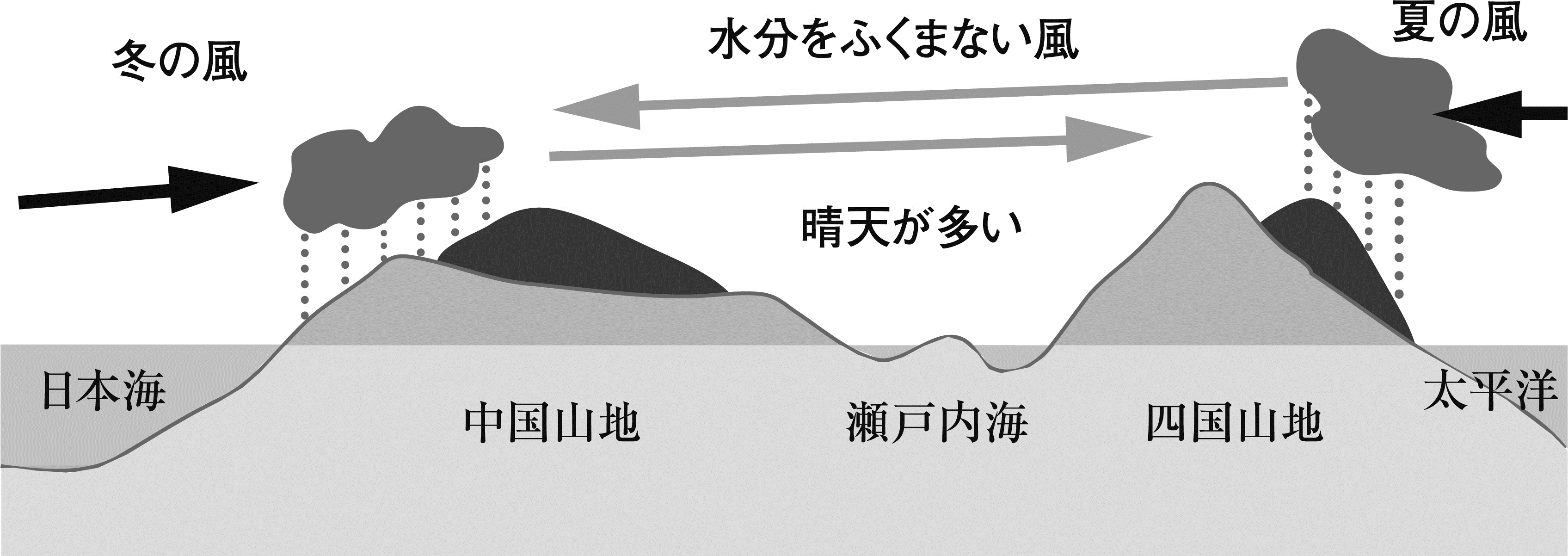 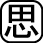 ⑵　グラフは，大阪市中央市場に入荷されたある野菜の県別入荷額の割合を示しています。あてはまる野菜を，次のア～エから1つ選び，記号を書きなさい。また，7月から9月に高知県や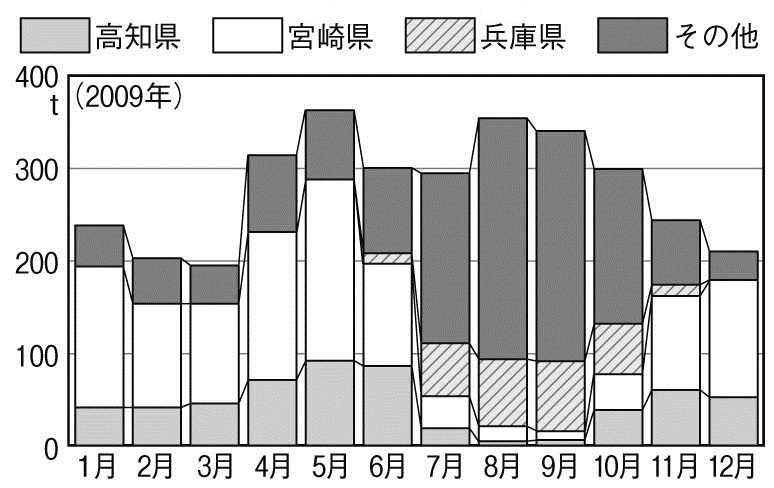 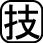 宮崎県からの出荷が少ないのは，この野菜がどのような方法でつくられているからか，その栽培方法を書きなさい。ア　ピーマン　　イ　じゃがいも　　ウ　キャベツ　　エ　ねぎ⑶　中国・四国地方では化が深刻な問題となっていますが，住民の半数以上が65歳以上のがしめる地域を何といいますか。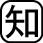 ２　次の問いに答えなさい。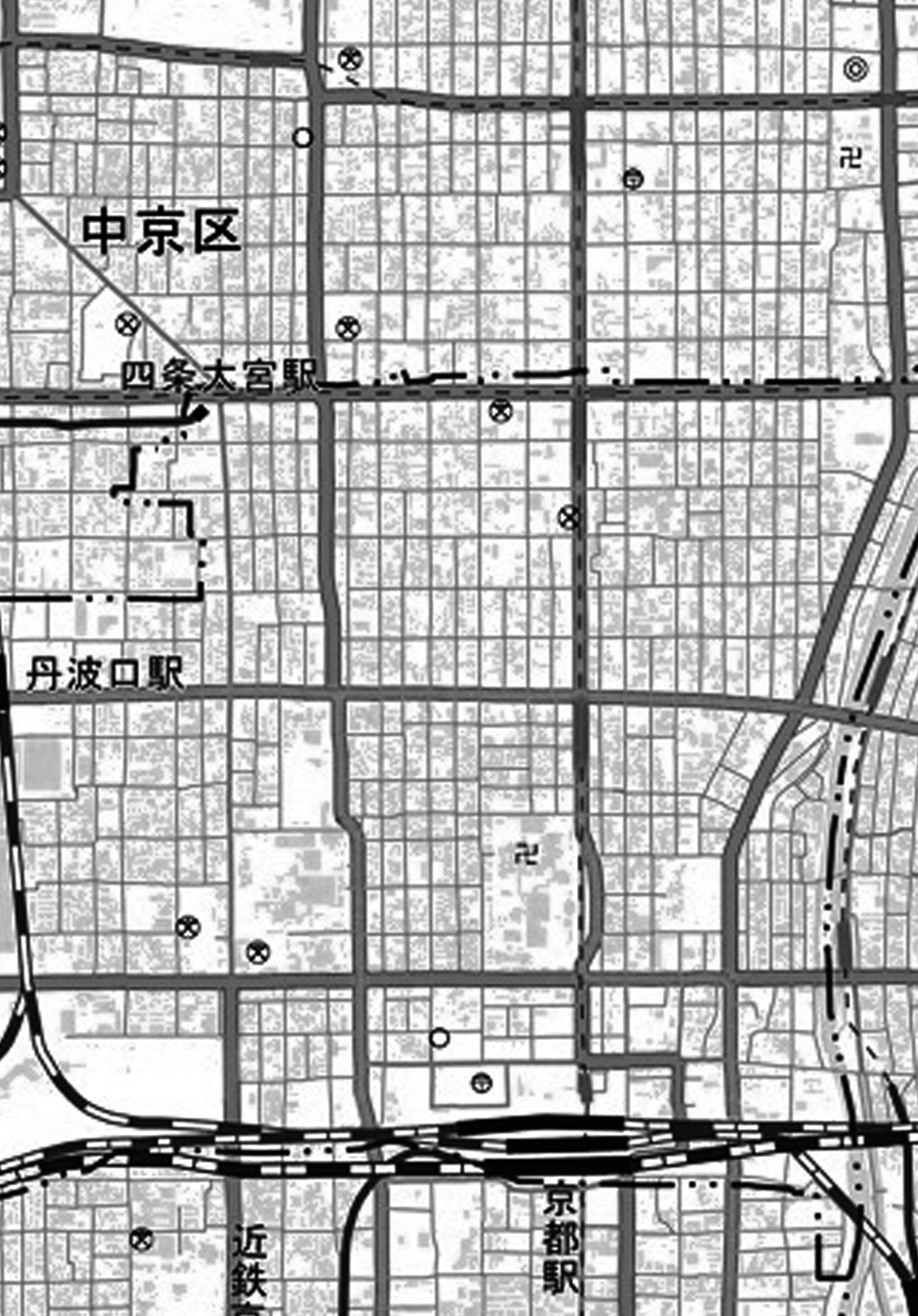 ⑴　右の地図は京都の町並みを示しています。地図から読み取れる町並みの特色を，｢道路｣の面から20字以内で説明しなさい。⑵　右のグラフはある果実の県別割合を示しています。あてはまる果実を書きなさい。⑶　2014年現在，近畿地方で世界遺産に登録されていないものを，次のア～エから1つ選び，記号を書きなさい。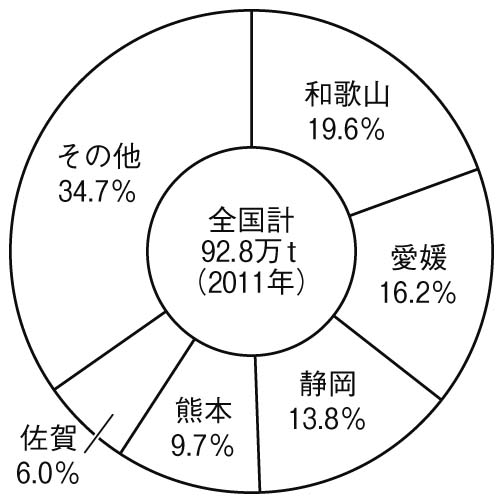 ア　姫路城　　イ　彦根城ウ　清水寺　　エ　東大寺１２⑴a⑴b⑵野菜野菜⑵栽培方法栽培方法⑶⑴⑴⑴⑴⑵⑶